Масштаб исходного документа: 546 мм*73 мм1:11234567891011121314Пожалуйста, обратитесь к руководству по быстрой установке для получения информации о способе установки.RLT-Fix2.1. Описание разъема подключенияНазначение выходов 8-контактного разъема:Вид в увеличенном масштабе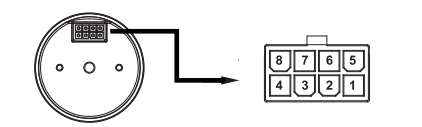 2. Подключение разъемаШаг 1:  Подключение питания (контакты 1 и 4) ▪ Контакт 4 подключается к плюсу аккумулятора, а контакт 1 – к минусу аккумулятора.▪ Перед подключением убедитесь, что напряжение батареи соответствует напряжению питания тахометра. Неправильное напряжение приведет к выходу прибора из строя.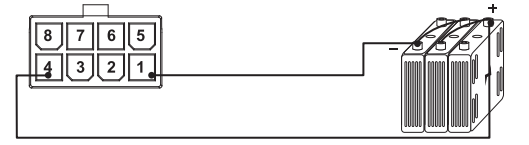 Шаг 1:  Подключение к свече зажигания (контакт 2)▪ Правильно установите датчик на свече зажигания.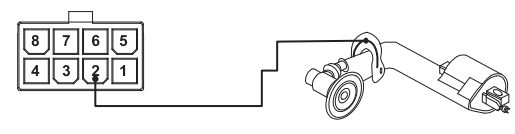 1. Интерфейс экрана устройстваa) На главном экране  (отображающем текущее время при выключенном двигателе и отображающем обороты в реальном времени при включенном двигателе) нажмите кнопку «S» для последовательного переключения каждого интерфейса: TOT (общее время работы) и часы, напряжение, JOB (количество часов работы с момента сброса таймера), MAX RPM (максимальное количество оборотов в минуту), Alert RPM (предупреждение о превышении числа оборотов), 1P1r (Режимы зажигания), максимальное значение напряжения, предупреждение о высоком напряжении, предупреждение о низком напряжении.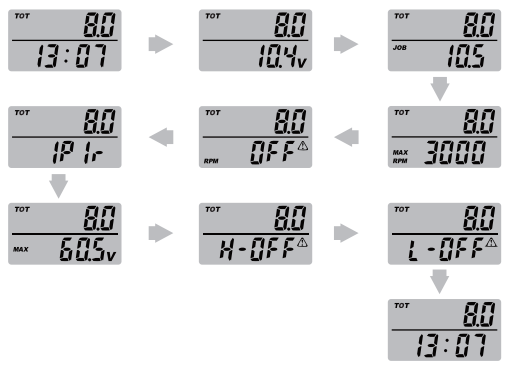 2. TOT - общее время работы▪ Нажмите кнопку «M», чтобы проверить общее время работы и оставшееся время до следующего технического обслуживания.▪ Время ТОТ (общее время работы) не может быть сброшено.▪ Максимальное значение времени TOT - 99999 часов, если диапазон времени TOT составляет 0,0-9999,9 часов, значение времени меняется с интервалом 0,1 часа; если время TOT превышает 9999,9 часов – интервал составляет 1 час.▪ Если время TOT превысит 9999,9 часов, отсчет времени начнется заново с нуля.▪ Значок "TOT" мигает, когда идет отсчет времени.3. Начальная настройка счетчика моточасов▪ Вы можете установить стартовое значение общего времени работы (старые данные счетчика моточасов), например, при замене старого счетчика на новый.Примечание: ​​после 1 часа работы двигателя установка стартового значения часов станет невозможна.а) В любом интерфейсе нажмите и удерживайте кнопку «S», чтобы перейти на экран настроек.б) Дважды нажмите кнопку «M», пока на дисплее не начнет мигать значение «0000.0».c) Нажмите и удерживайте кнопку «M», чтобы переключаться между разрядами, нажмите кнопку «S», чтобы установить желаемое значение.г) Отпустите кнопку и подождите 10 секунд или нажмите и удерживайте кнопки «M» и «S» одновременно в течение 2 секунд, чтобы сохранить настройку: установка стартового значения таймера завершена.4. Часы (работают в 24-часовом формате).а) В любом интерфейсе нажмите и удерживайте кнопку «S», чтобы перейти на экран настройки часов, после этого часы на экране начинают мигать.б) Нажмите кнопку «S», чтобы установить желаемое значение часов, затем нажмите кнопку «M», чтобы переключиться в положение установки минут, после этого значение минут начнет мигать.c) Нажмите кнопку «S», чтобы установить желаемое значение минут, отпустите кнопку и подождите 10 секунд или нажмите и удерживайте кнопки «M» и «S» одновременно в течение 2 секунд, чтобы сохранить настройки: настройка часов завершена.5. SVC - Интервал технического обслуживания.Примечание: время отсчитывается в обратном порядке.▪ Установка интервала до следующего технического обслуживания (SVC):а) В любом интерфейсе нажмите и удерживайте кнопку «S», чтобы перейти на экран настроек.б) Нажмите кнопку «M» 9 раз, пока значение времени SVC не начнет мигать. Нажмите кнопку «S», чтобы установить желаемое значение.c) Отпустите кнопку и подождите 10 секунд или нажмите и удерживайте кнопки «M» и «S» одновременно в течение 2 секунд, чтобы сохранить настройки: установка времени интервала до следующего технического обслуживания завершена.d) Диапазон настройки времени SVC: OFF (откл.)/5-2000 часов. Если на экране SVC (интервала технического обслуживания) установлено значение OFF (откл.), значит функция SVC отключена.e) Напоминание о времени технического обслуживания срабатывает за 2 часа до конца установленного интервала, значок SVC начнет мигать.▪ Есть 2 способа отключить напоминание о техническом обслуживании:1) Напоминание автоматически отключится через 2 часа;2) Нажмите и удерживайте кнопку «S» в течение 2 секунд в интерфейсе интервала технического обслуживания, чтобы отменить напоминание.3) Таймер интервала технического обслуживания сработает за 2 часа до конца установленного интервала, при этом значок «SVC» и оставшееся время будут мигать; нажмите и удерживайте кнопку "S" 2 секунды, чтобы выключить напоминание. Метод напоминания об истечении интервала технического обслуживания: мигают значения времени «SVC»  (сервисного обслуживания) и "NOW" (текущего времени), нажмите и удерживайте кнопку "S" 2 секунды, чтобы выключить напоминание, либо прибор автоматически через 2 часа отключит напоминание и следующие интервалы технического обслуживания будут на 2 часа меньше заданного значения.6. JOB - количество часов работы с момента сброса таймера▪ Сброс времени «JOB»:а) В любом интерфейсе нажмите и удерживайте кнопку «S», чтобы перейти в экран настроек.б) Нажмите кнопку «M» 8 раз, пока на дисплее не начнет мигать значок «JOB».c) Нажмите кнопку «S» один раз, на дисплее появится значок «0000.0» и начнет мигать, таймер количества часов работы будет сброшен, и вы начнете записывать следующий интервал.7. Alert RPM - значение настройки сигнализации о превышении оборотов двигателя▪ Когда значение оборотов двигателя превышает установленное значение, начнет мигать предупреждающий сигнал, чтобы подать сигнал о превышении оборотов.▪ Установка значения сигнализации о превышении оборотов:а) В любом интерфейсе нажмите и удерживайте кнопку «M», чтобы перейти на экран настройки.б) Нажмите кнопку «M» 10 раз, значение сигнализации о превышении оборотов начнет мигать.c) Нажимайте кнопку «S», пока не получите желаемое значение числа оборотов в минуту (нажмите один раз, чтобы увеличить значение на 100, нажмите и удерживайте кнопку, чтобы увеличить значение на 1000). Диапазон настройки сигнализации – OFF (выкл.)/100-25000 об/мин.г) Отпустите кнопку и подождите 10 секунд или нажмите и удерживайте кнопки «M» и «S» одновременно в течение 2 секунд, чтобы сохранить настройку. Настройка числа оборотов двигателя для сигнализации завершена.▪ Если значение сигнализации о превышении оборотов установлено в "OFF" – значит сигнализация отключена..8. MAX RPM - Отображение записанных максимальных оборотов в последний период работы двигателя.▪ Сброс значения MAX RPM: В любом интерфейсе нажмите и удерживайте кнопку «S», чтобы перейти на экран настройки. Нажимайте кнопку «M» до тех пор, пока дисплей не покажет значение MAX RPM, затем нажимайте и удерживайте кнопку «S» пока не сбросится значение максимальных оборотов («00000» начинает мигать – значение записанных максимальных оборотов в последний период работы сброшено).9. Предустановленные схемы зажигания двигателя - определяет количество импульсов (искр) на один оборот двигателя.В данном устройстве имеется 9 предустановленных схем импульсов, их можно выбрать в соответствии с соотношениями в таблице, приведенной ниже.Примечание: В некоторых 4-тактных 1-цилиндровых двигателях схема импульсов может быть также 1Р1R, для них следует устанавливать те же значения, что и для 2-тактных 1-цилиндровых двигателей.▪ Выбор типа двигателя и схемы импульсов:а) В любом интерфейсе нажмите и удерживайте кнопку «S», чтобы перейти на экран настройки.б) Нажмите кнопку «M» 12 раз, пока на дисплее не начнет мигать значок «1P1r».в) Нажмите кнопку «S», чтобы выбрать желаемый режим.г) Отпустите кнопку и подождите 10 секунд или нажмите и удерживайте кнопки «M» и «S» одновременно в течение 2 секунд, чтобы сохранить настройки.Примечание: Если полученное число оборотов в минуту не является точным, например, число оборотов составляет половину фактического числа оборотов в минуту, вы можете отрегулировать его, установив другую схему импульсов.10. Установка значения сигнализации о низком или высоком напряжении▪ Эта функция используется для измерения значения напряжения источника питания в реальном времени и сигнализации об отклонениях напряжения от заданных параметров.▪ Настройка значений сигнализации по напряжениюа) В любом интерфейсе нажмите и удерживайте кнопку «S», чтобы перейти на экран настройки.б) Нажмите кнопку «M» 14 раз, на дисплее замигает значок «H-OFF».с) Нажмите кнопку «S», чтобы установить желаемое значение сигнализации о высоком или низком напряжении.▪ Настройка сигнализации о низком напряжении производится  аналогично.▪ Если напряжение ниже или выше  установленных значений, то текущее значение напряжения и красная подсветка будут мигать одновременно, сигнализируя б отклонении .▪ Максимальное значение сигнализации о низком напряжении всегда равно или меньше на 0,5 В установленного значения сигнализации о повышенном напряжении.Примечание: диапазон сигнализации о высоком напряжении: 8,5-65 В. Диапазон сигнализации о низком напряжении: 8-64,5 В.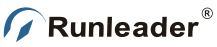 Инструкцияпо эксплуатацииТахометр / Часы / Вольтметр